Wir erstellen ein kollaboratives HörspielWie koordinieren wir uns?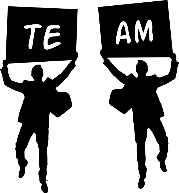 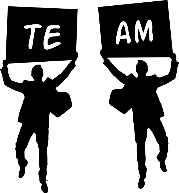 Wir haben uns für ______________________ entschieden.Geschichte schreibenThema suchen / Bilderbuch, Comic, Spiel oder Film auswählenGeschichte schreibenStoryboardRollen suchen und verteilenEin umfassendes Storyboard mit mehr Platz befindet sich am Ende des Dokuments.RegieWer führt die Regie? Wer behält den Überblick über den roten Faden des Hörspiels? Wer leitet die Sprecher*innen an, wie die Szene zu verstehen ist?Geräusche bestimmen und Geräuschemacher*innen findenGeräusche bestimmen: Welche Geräusche, Effekte, Klangumgebungen und Sounds sollen im Hörspiel vorkommen.Klangumgebung meint dabei die Hintergrundgeräusche  den Klang des Raumes oder der Landschaft (Gewitter, Höhle etc.)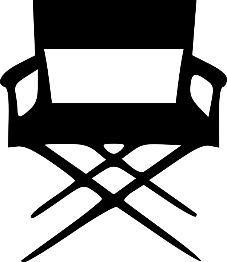 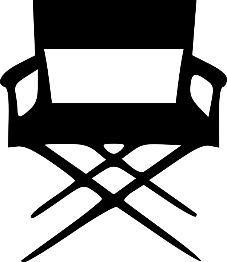 Geräusche machenWelche Geräusche, Effekte oder Klangumgebungen können wir selber machen?Wer besorgt Gegenstände um selber Geräusche und Soundeffekte zu produzieren?RessourcenUmfassenderes Geräuscheboard mit mehr Platz befindet sich am Ende des Dokuments:Musik und Musiker*innenFür welche Szene braucht es welche Musik?Wer kann Musik selber machen und aufzeichnen?Tontechniker*innenAlle Teilnehmenden agieren als Tontechniker*innen, da es sich um die Erstellung eines kollaborativen Hörspiels handelt.AufnahmeIst die Vorarbeit geleistet und alle Aufgaben verteilt geht es um die Aufnahme des Hörspiels.Software zur Erstellung des HörspielsAudiosoftware um einzelne Aufnahmen zu machen:Welche Software nutzen wir um das Hörspiel kollaborativ zusammenzusetzen:Audacity + „Plattformlösung“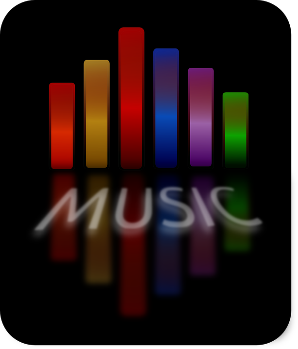 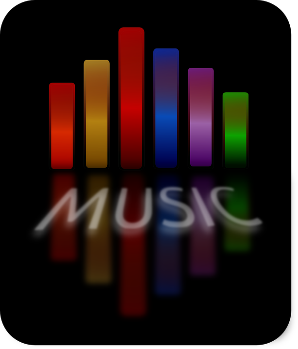 Soundation.comBandlab.comAndere:________________________________Falls Audacity gewählt wird. Wie werden die Audiodateien ausgetauscht:ReflexionErgebnis anhören:Was ist besonders gut gelungen?______________________________________________________________________________________________________________________________________________________________________________________________________________________________________________________Muss nochmals geschnitten werden?Fehlen noch Geräusche und Sounds?Passt noch Musik dazu?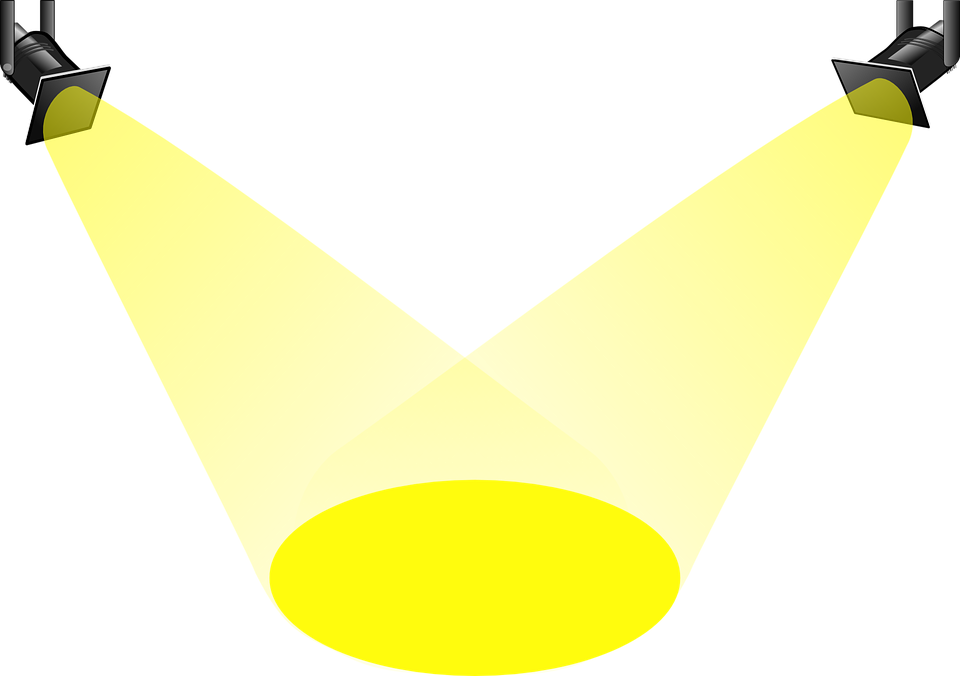 Padlet mit allen verwendeten Ressourcen: 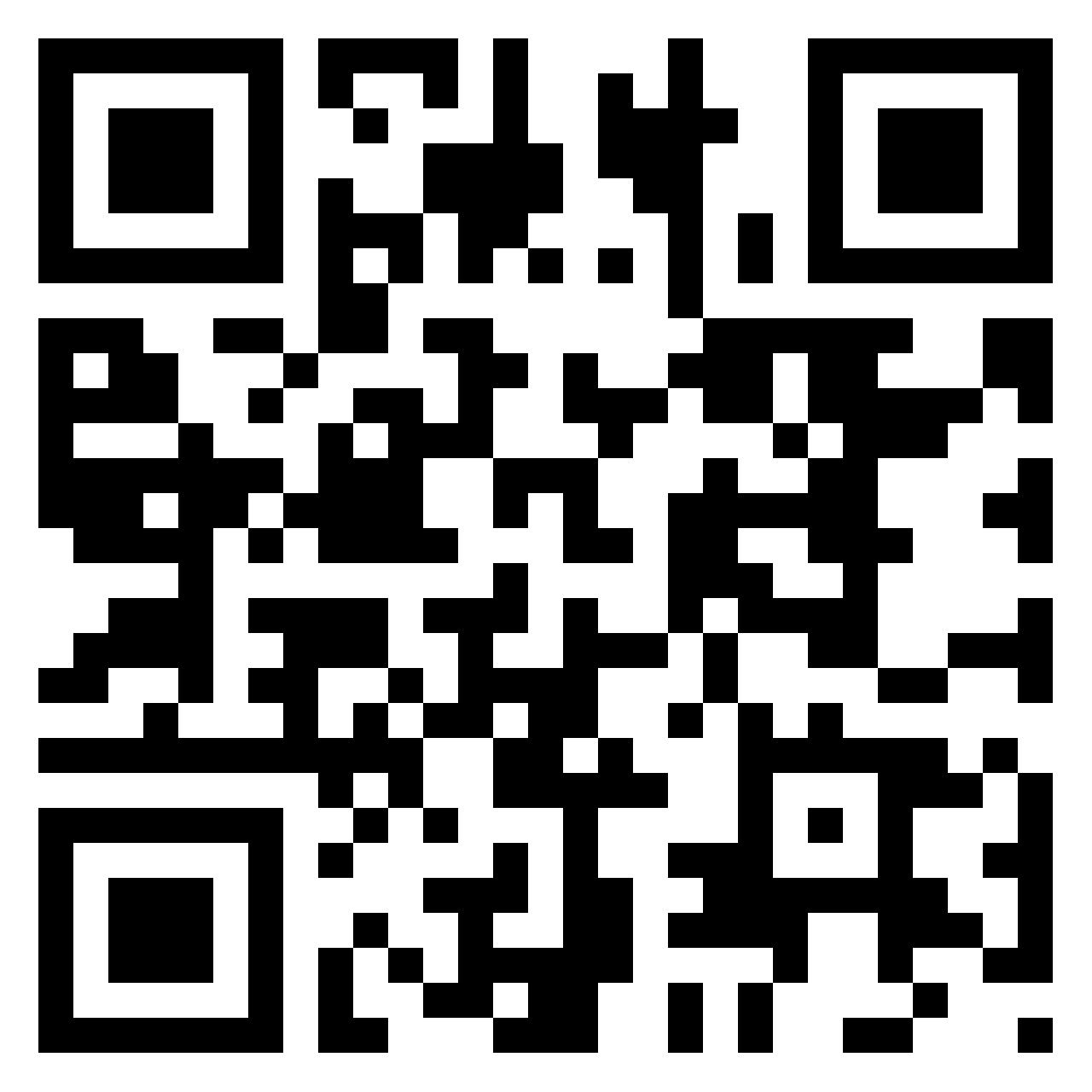 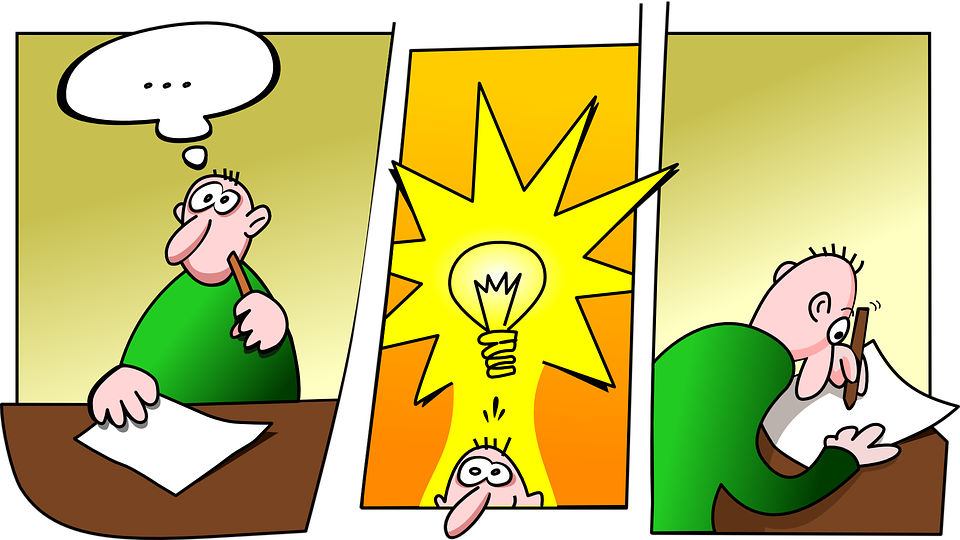 Storyboard (umfangreich)Geräuscheboard (umfangreich)Ablauf schematisch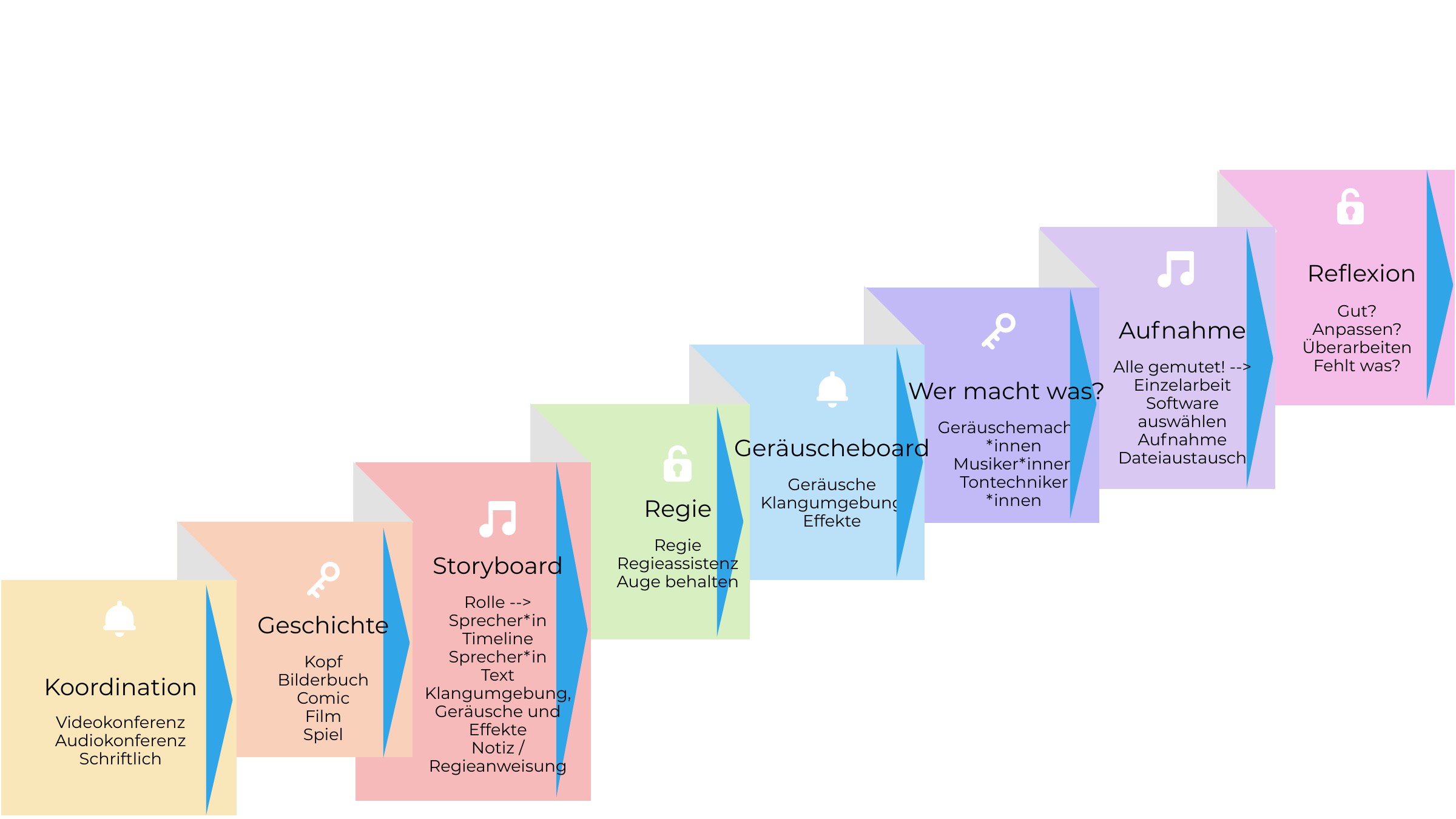 VideokonferenzZoom, Teams etc.AudiokonferenzSkype, Teamspeak, Discord etc.Schriftlich (Chat)Etherpad, Teams, andere Tools um gemeinsam zu schreiben etc.Thema suchenAnhand eines Bilderbuches / Comic / Film / SpielGeschichte schreibenGeschichte schreibenRolleSprecher*inTimelineSprecher*in:Text:Klangumgebung, Geräusche und Effekte:Notiz / RegieanweisungRegie:Regieassistenz:Das müssen wir im Auge behalten:https://freesound.org/ https://www.audiyou.de/home/ http://www.auditorix.de/kinder/ https://geräuschesammler.de/ https://tabletopaudio.com/ http://ccmixter.org/ https://freemusicarchive.org/ https://opensourcemusic.com/ https://www.jamendo.com/start http://edtechpicks.org/2021/09/free-sound-effects-for-students-and-teachers/ https://www.ambient-mixer.com/ SzeneGeräusch / SoundeffektWer macht es / organisiert esSzeneMusikInstrument / WebabdresseWer macht es / organisiert es / kümmert sich?AudacityübergreifendFerrite APP (Apple)Applehttps://www.reaper.fm/ Windowshttps://voice-recorder-online.com/ onlinehttps://voicespice.com/Default.aspx Stimmen verändernonlineAudiorecorderSmartphone / Tablet /WindowsCloudDropbox, NextCloud, Moodle, OneDrive, Teams uvm.E-MailFileSharingWeTransfer, frame.io, Filestage etc.Messanger DiensteWhatsApp, Signal, Nachrichten (Apple), Discord etc.Was war gut?Was müssen wir anpassen?SzeneSchnittWer macht es / organisiert esSzeneGeräusch / SoundeffektWer macht es / organisiert esSzeneMusikInstrument / WebabdresseWer macht es / organisiert es / kümmert sich?TimelineSprecher*innenText:Klangumgebung und GeräuscheNotizen / RegieanweisungenTimelineSprecher*innenText:Klangumgebung und GeräuscheNotizen / RegieanweisungenSzeneGeräusch / Soundeffekt / KlangumgebungWer macht es / organisiert esSzeneGeräusch / Soundeffekt / KlangumgebungWer macht es / organisiert es